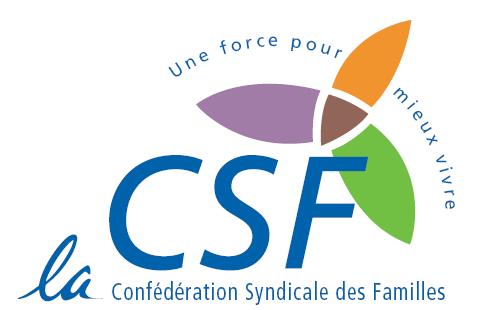 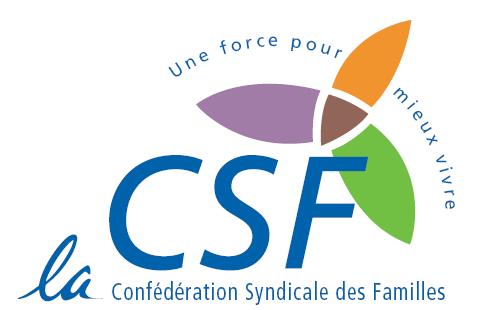 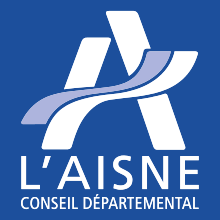 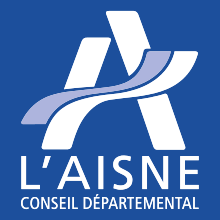 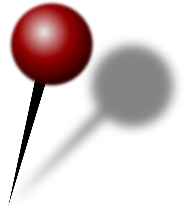 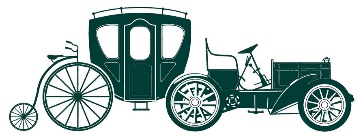 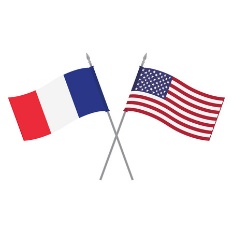 Au programme : Visite guidée du musée et atelier encadré par un artiste plasticien, avec la réalisation d’une statue de la liberté à rapporter chez soi.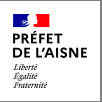 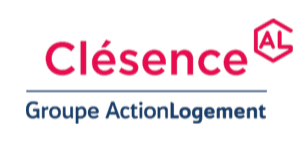 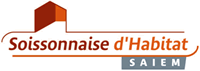 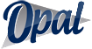 -------------------------------------------------------------------------------------------------------------------SORTIE MUSÉE DE BLERANCOURT – Mercredi 29 juin 2022 Nom : ..........................................................................		        Prénom : ...................................................................Adresse : …………………………………………………………………………….…………………………………………………….…………  Téléphone : ……………………………………………..Nombre d’adultes (plus de 18 ans) : 	..........   x 2 € 	  = ....................... €Nombre d’enfants de 12 à 17 ans :	    	..........   x 1 € 	  = ....................... € Nombre d’enfants de 0 à 11 ans : 		..........  Total d’inscrits :  .............. Total à régler = ....................... €